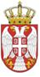 	Република СрбијаОСНОВНА ШКОЛА „КРАЉ ПЕТАР  I“        Ниш, Војводе Путника бр. 1           Број: 610-241/63-2-2022- 04        Датум: 07. 03.2022. годинеИЗВОД ИЗ З  А  П  И  С  Н  И  К  Аса седнице Школског одбора  Основне школе „Краљ Петар I“  Ниш одржане дана 07. 03. 202. године са почетком у 17 часова у просторијама Основне школе „Краљ Петар I“ Ниш – наставничка канцеларија.ОДЛУКЕ1. Школски одбор доноси одлуку о усвајању записника са 62 седнице Школског одбора.2. Школски одбор доноси Одлуку о расписивању конкурса за избор директора Школе на мандатни период од четири године. Саставни део одлуке је текст конкурса који ће се објавити у периодичном издању листа  Националне службе за запошљавање „Послови“.3. Школски одбор доноси Одлуку о образовању Комисије за избор директора, именовањем  чланова Комисије за избор директора  и њихових замена у саставу:   4. Школски одбор доноси Одлуку о доношењу Правилника о раду Основне школе „Краљ Петар I“.записничарЛидија Цветковић